О выделении денежных средств по муниципальной программе«Молодежь Старонижестеблиевского сельского поселения Красноармейского района»	На проведение мероприятий приуроченных к празднованию Нового года:Начальнику отдела по бухгалтерскому учету и финансам, главному бухгалтеру администрации Старонижестеблиевского сельского поселения Красноармейского района Коваленко Т.А. выделить денежные средства по коду бюджетной классификации 992 0707 0710100280 244 в сумме 49 000 (сорок девять тысяч рублей) по муниципальной программе «Молодежь Старонижестеблиевского сельского поселения Красноармейского района», для приобретения новогодних подарков многодетным семьям.2. Контроль за выполнением настоящего распоряжения возложить на заместителя главы Старонижестеблиевского сельского поселения Красноармейского района Е.Е. Черепанову.3. Распоряжение вступает в силу со дня его подписания.ГлаваСтаронижестеблиевскогосельского поселенияКрасноармейского района                                                                    В.В. Новак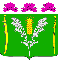 АДМИНИСТРАЦИЯСТАРОНИЖЕСТЕБЛИЕВСКОГО СЕЛЬСКОГО ПОСЕЛЕНИЯ КРАСНОАРМЕЙСКОГО РАЙОНАРАСПОРЯЖЕНИЕАДМИНИСТРАЦИЯСТАРОНИЖЕСТЕБЛИЕВСКОГО СЕЛЬСКОГО ПОСЕЛЕНИЯ КРАСНОАРМЕЙСКОГО РАЙОНАРАСПОРЯЖЕНИЕАДМИНИСТРАЦИЯСТАРОНИЖЕСТЕБЛИЕВСКОГО СЕЛЬСКОГО ПОСЕЛЕНИЯ КРАСНОАРМЕЙСКОГО РАЙОНАРАСПОРЯЖЕНИЕ«___14__»__12____2022 г.№  68-р   станица Старонижестеблиевскаястаница Старонижестеблиевскаястаница Старонижестеблиевская